БАШKОРТОСТАН  РЕСПУБЛИКАҺЫ                                                  АДМИНИСТРАЦИЯ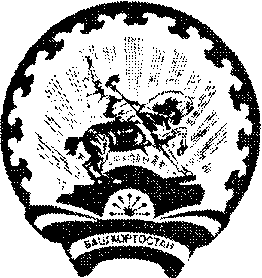              СТƏРЛЕБАШ РАЙОНЫ 				          СЕЛЬСКОГО  ПОСЕЛЕНИЯ         МУНИЦИПАЛЬ РАЙОНЫНЫҢ                                            САРАЙСИНСКИЙ СЕЛЬСОВЕТ             ҺАРАЙCА АУЫЛ СОВЕТЫ                                               МУНИЦИПАЛЬНОГО РАЙОНА                 АУЫЛ БИЛƏМƏҺЕ                                                          СТЕРЛИБАШЕВСКИЙ  РАЙОН                     ХАКИМИƏТЕ 		                                            РЕСПУБЛИКИ БАШКОРТОСТАН  453185, Стерлебаш районы,  Йелембет ауылы                                             453185, Стерлибашевский район, с.Елимбетово  Парк урамы 5, тел.(34739) 2-63-40, 2-63-32		                                   ул.Парковая 5, тел.(34739) 2-63-40, 2-63-32   Е-mail admsaraisa@rambler.ru                                                                                           Е-mail admsaraisa@rambler.ru         К А Р А Р                                                                                   П О С Т А Н О В Л Е Н И Е   «01»  апрель 2014й.                                                                                «01» апреля 2014 г.№ 10Об утверждении Перечня должностей муниципальной службы в Администрации сельского поселения Сарайсинский  сельсовет муниципального района Стерлибашевский район Республики Башкортостан,  замещение которых влечет за собой размещение сведений о  доходах, расходах, об имуществе и  обязательного имущественного характера и членов их семей, на официальном сайте  сельского поселения Сарайсинский сельсовет  и предоставления этих сведений средствам массовой информации  для опубликованияВ соответствии со статьей 8 Федерального закона от 25 декабря . 
№ 273-ФЗ «О противодействии коррупции», Федеральным законом от 03 декабря . № 230-ФЗ «О контроле за соответствием расходов лиц, замещающих государственные должности, и иных лиц их доходам», Указом Президента Российской Федерации от 08.07.2013 № 613 «Вопросы противодействия коррупции» Указом Президента Республики Башкортостан от 20 января 2014 года №УП-11 "Об утверждении Положения о порядке размещения сведений о доходах, расходах, об имуществе и обязательствах имущественного характера отдельных категорий лиц и членов их семей на официальных сайтах государственных органов Республики Башкортостан и государственных учреждений Республики Башкортостан и предоставления этих сведений средствам массовой информации для опубликования",:1. Утвердить прилагаемый Перечень должностей муниципальной службы в Администрации сельского поселения Сарайсинский сельсовет муниципального района Стерлибашевский район Республики Башкортостан, замещение которых влечет за собой размещение сведений о  доходах, расходах, об имуществе и  обязательного имущественного характера и членов их семей, на официальном сайте  сельского поселения Сарайсинский сельсовет  и предоставления этих сведений средствам массовой информации  для опубликования 2.  Обнародовать настоящее постановление на информационном стенде в администрации Сельского поселения Сарайсинский сельсовет муниципального района Стерлибашевский  район Республики Башкортостан по адресу: с.Елимбетово, ул.Парковая,5 и на официальном сайте Администрации  сельского поселения Сарайсинский сельсовет муниципального района Стерлибашевский район  Республики Башкортостан www.saraisa.ru.  3. Контроль за исполнением настоящего распоряжения оставляю за собой.Глава сельского поселения:                                                               А.С.Хасанов 						Приложение к постановлению администрации сельского поселения Сарайсинский   сельсоветмуниципального района Стерлибашевский районРеспублики Башкортостан от  01 апреля 2014 года № 10П Е Р Е Ч Е Н Ьдолжностей муниципальной службы Администрации сельского поселения Сарайсинский сельсовет  муниципального района Стерлибашевский район Республики, замещение которых влечет за собой размещение сведений о  доходах, расходах, об имуществе и  обязательного имущественного характера и членов их семей, на официальном сайте  сельского поселения Сарайсинский сельсовет  и предоставления этих сведений средствам массовой информации  для опубликованияНаименование должностиКатегория «Руководители»Ведущие должности муниципальной службыГлава  администрацииКатегория «Специалисты»Старшие должности муниципальной службыУправляющий делами                    Младшие   должности муниципальной службыСпециалист 1 категории -бухгалтер 1 категорииСпециалист 